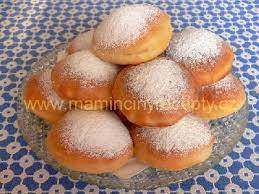 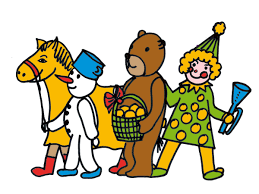 Program aktivit na 8. týden        Pondělí   20.2. 2023					 svátek má OldřichDopolední aktivity		Skupinové cvičení, čtení na patrechOdpolední aktivity		Rukodělné práceÚterý      21.2. 2023		   	   svátek má Lenka, EleonoraDopolední aktivityPečení - koblihy Odpolední aktivityMasopust – vystoupení skupiny Nou BendStředa    22.2. 2023		    			        svátek má Petr		Dopolední aktivity			Individuální aktivity, individuální cvičeníOdpolední aktivityNarozeninové posezení   	Čtvrtek  23.2.. 2023                       	 svátek má SvatoplukDopolední aktivityKatolická bohoslužbaOdpolední aktivityIndividuální aktivity, motomedPátek      24.2. 2023        	                      svátek má Matěj, MatyášDopolední aktivity                         		Skupinové cvičení, skupinové čteníOdpolední aktivity		Individuální aktivity, individuální cvičeníZměny vyhrazeny, dle počtu personálu. Děkujeme za pochopení.